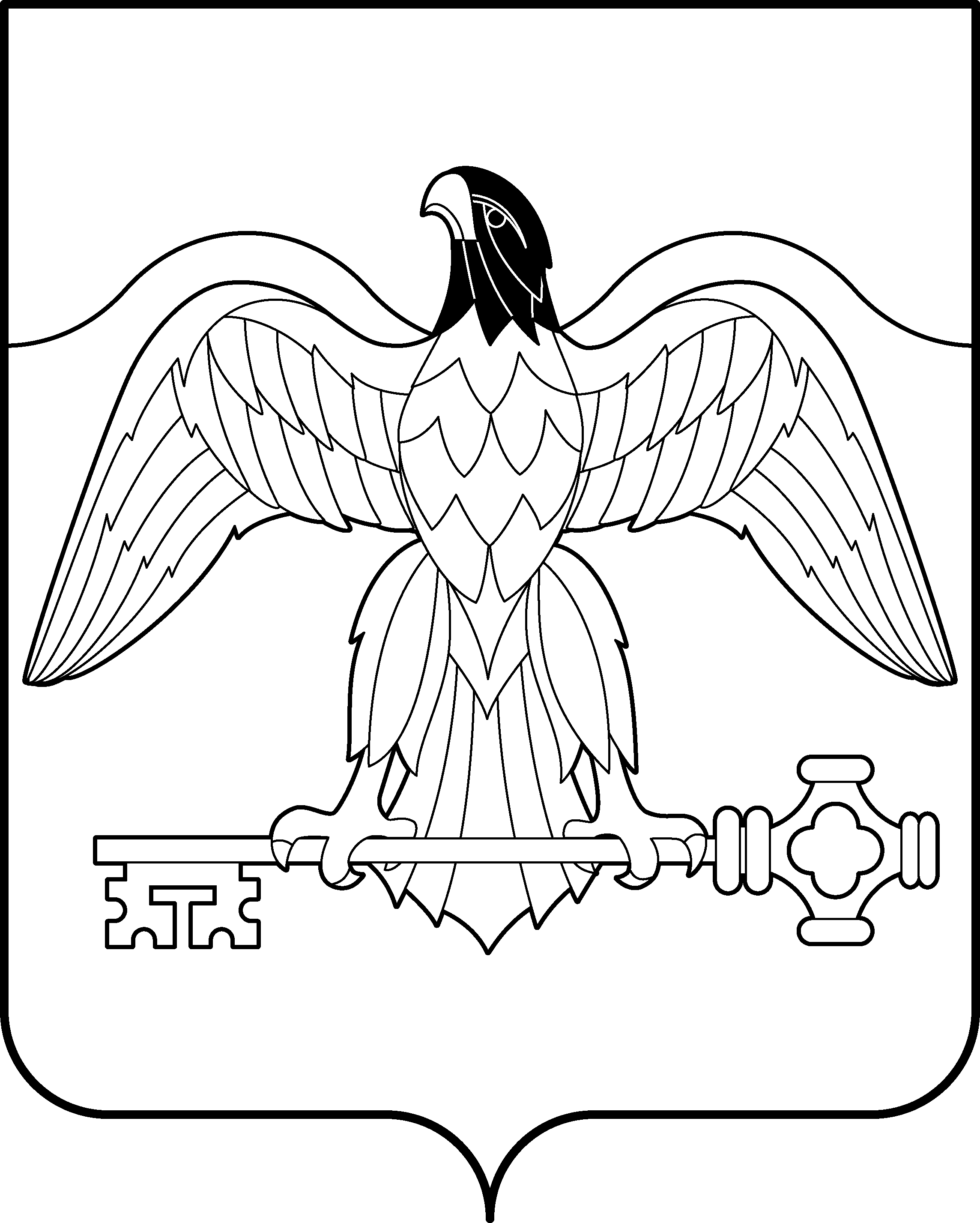 СОБРАНИЕ ДЕПУТАТОВКАРАБАШСКОГО ГОРОДСКОГО ОКРУГАЧЕЛЯБИНСКОЙ ОБЛАСТИРЕШЕНИЕот « 04 » июля 2017г.                                                                                           № 204«О внесении измененийв решение Собрания депутатовКарабашского городского округаот 20.12.2007г. № 433 «Об оплате труда работников, занимающих должности, не отнесенные к муниципальным должностям, и осуществляющих техническое обеспечение деятельности органовместного самоуправления Карабашского городского округа»»В соответствии с Постановлением Губернатора Челябинской области от 20.06.2007г. № 192 "Об оплате труда работников, занимающих должности, не отнесенные к должностям государственной гражданской службы Челябинской области, и осуществляющих техническое обеспечение деятельности органов государственной власти Челябинской области", в целях упорядочения оплаты труда работников, занимающих должности, не отнесенные к муниципальным должностям,  и осуществляющих  техническое обеспечение деятельности органов местного самоуправления Карабашского городского округа, руководствуясь Уставом Карабашского городского округа,Собрание депутатов Карабашского городского округа РЕШАЕТ:       1. Внести в приложение 2 к решению Собрания депутатов Карабашского городского округа от 20.12.2007г. № 433 «Об оплате труда работников, занимающих должности, не отнесенные к муниципальным должностям, и осуществляющих техническое обеспечение деятельности органов местного самоуправления Карабашского городского округа» следующее изменение:       таблицу «Размеры должностных окладов работников, занимающих должности, не отнесенные к муниципальным должностям, и осуществляющих техническое обеспечение деятельности органов местного самоуправления Карабашского городского округа» дополнить строкой следующего содержания:       2. Настоящее решение вступает в силу со дня его официального опубликования.       3. Опубликовать настоящее решение в средствах массовой информации и разместить на официальном сайте администрации Карабашского городского округа http://www.karabash-go.ru в сети «Интернет».Председатель Собрания депутатов                      Глава       Карабашского городского округа                        Карабашского городского округа______________        Д.С. Шуткин                        ____________       О.Г. БудановОтп. 7 экз.1 – в дело2 – Собрание3 – администрация4 – Управление финансов5 – КСП6 – прокуратура7 – СМИНаименование должностиДолжностной оклад (рублей)Старшие: юрисконсульт5606 - 6072